Структурное подразделение «Детский сад Лучики» государственного бюджетного общеобразовательного учреждения Самарской области средней общеобразовательной школы №7 города Похвистнево городского округа Похвистнево Самарской областиКонспект непрерывной образовательной деятельностипо формированию экологических представлений у детей  5 – 6 лет«ХОЗЯИН ОГОРОДА»Подготовила:воспитатель Еремеева Е.А.Похвистнево, 2017Цель: развитие экологического сознания детей старшего дошкольного возраста при помощи использования игровых технологий.  Задачи:Воспитательные:	- воспитывать бережное отношение к окружающей природе; любознательность;- воспитывать дружеские взаимоотношения, доброжелательность, умение учитывать желание сверстников;- проявлять терпение и дослушивать ответы товарищей до конца;- способствовать созданию у детей радостного эмоционального настроя.	Развивающие:	- развивать мыслительную активность, любознательность, стремление к экспериментированию, инициативе;	- развивать умение планировать свои действия; соблюдать элементарные общепринятые нормы и правила поведения;	- расширять кругозор детей за счет использования знаний из различных областей;- развивать мышление, внимание, память, воображение, умение самостоятельно находить решение и делать выводы.	Образовательные:	- закреплять знания об овощах их пользе для человека;- формировать умение наблюдать, анализировать, делать выводы;- формировать умения владеть способами общения с детьми и взрослыми; - формировать необходимость соблюдать правила безопасности при посадке семян лука и чеснока;- закреплять умение согласовывать существительные с прилагательными в роде, числе и падеже;- учить понимать образный смысл загадок.Материалы и оборудование: Демонстрационный - костюм «Пугало»; мольберт; ноутбук; видеозапись ответов детей; аудиозапись русской народной песни «Как у наших у ворот»; изображения овощей (карточки на магнитной основе); цветные ленточки; маски: огурец, репа, помидор, свекла, кукла – пугало. Раздаточный - фартуки; салфетки; одноразовые стаканы с землей; лейки; клеенки; деревянные палочки.Интеграция образовательных областей: - познавательное развитие;- социально-коммуникативное развитие;- речевое развитие;- физическое развитие.Методы и приёмы:Наглядные – просмотр видеозаписи; использование образа, музыкальное сопровождение, показ, демонстрация иллюстративных пособий.Словесные – поисковые и проблемные вопросы к детям; объяснение, указания, оценка и самооценка деятельности детей; использование художественного слова; пояснение, обращение к опыту детей, подведение к выводу.Практические – продуктивная деятельность с раздаточным материалом.Словарная работа: лунка, побеги, донце. 	 Виды деятельности детей и формы организацииЛогика образовательной деятельности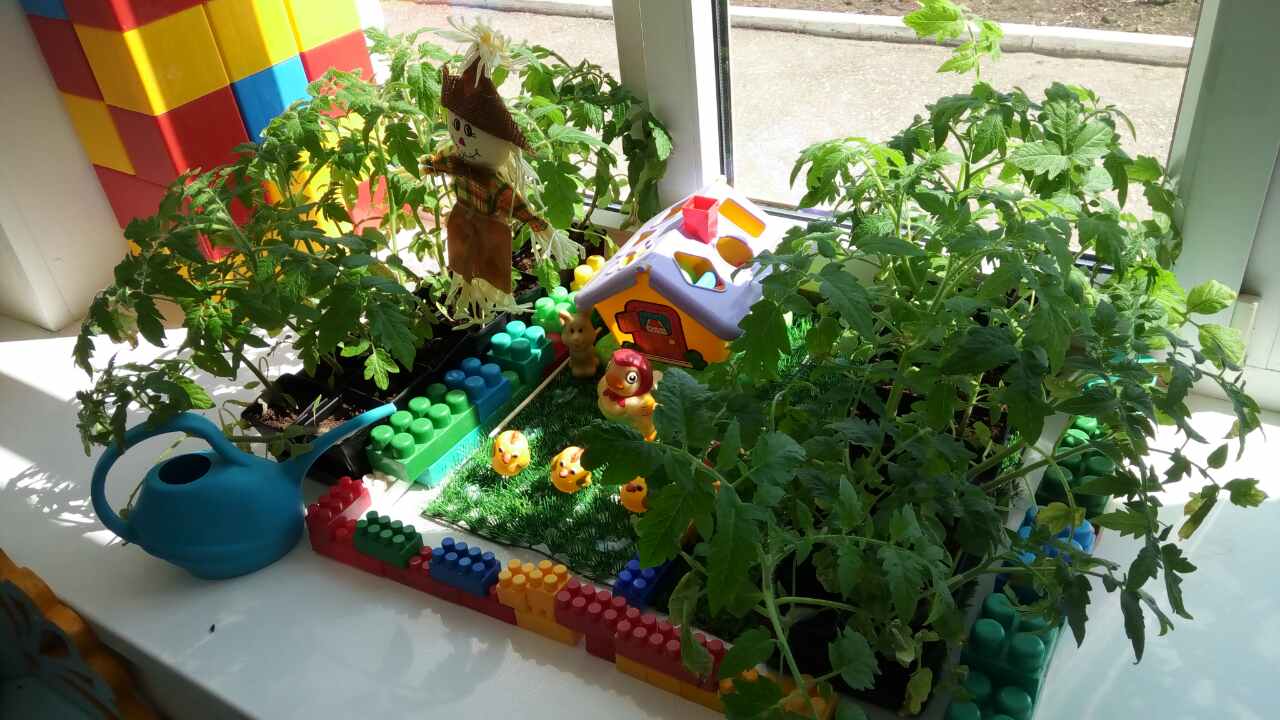 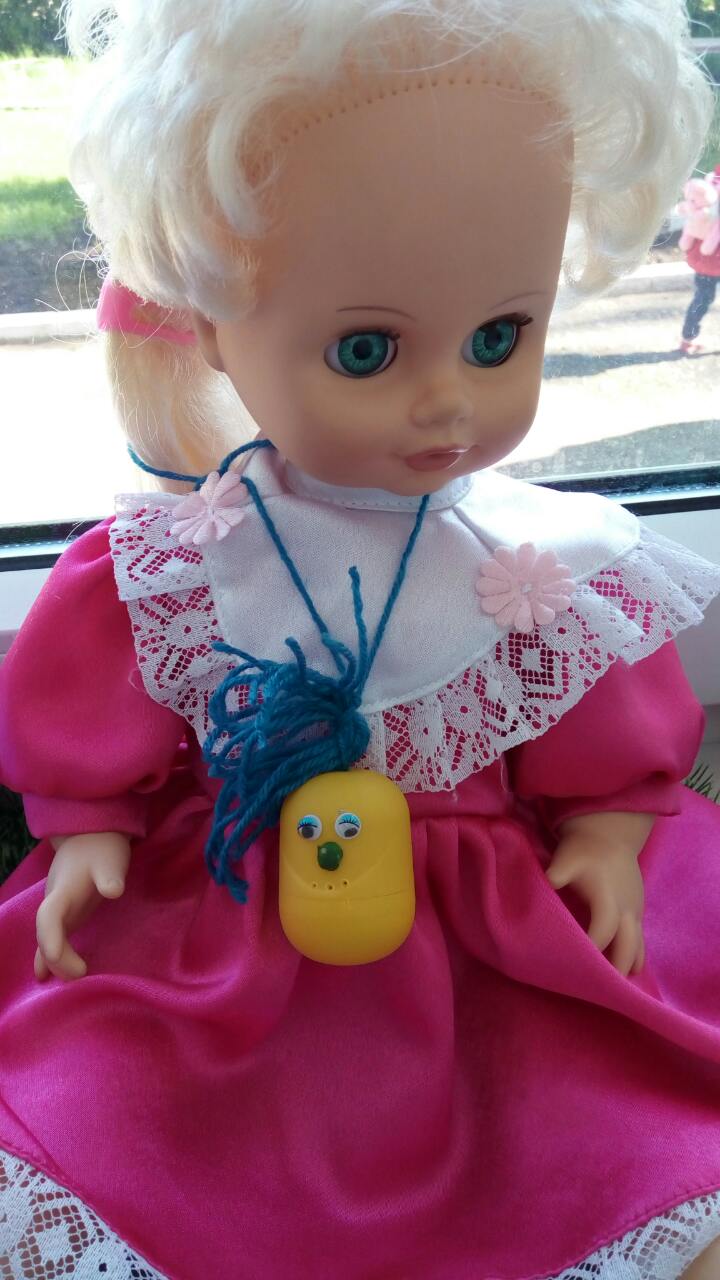 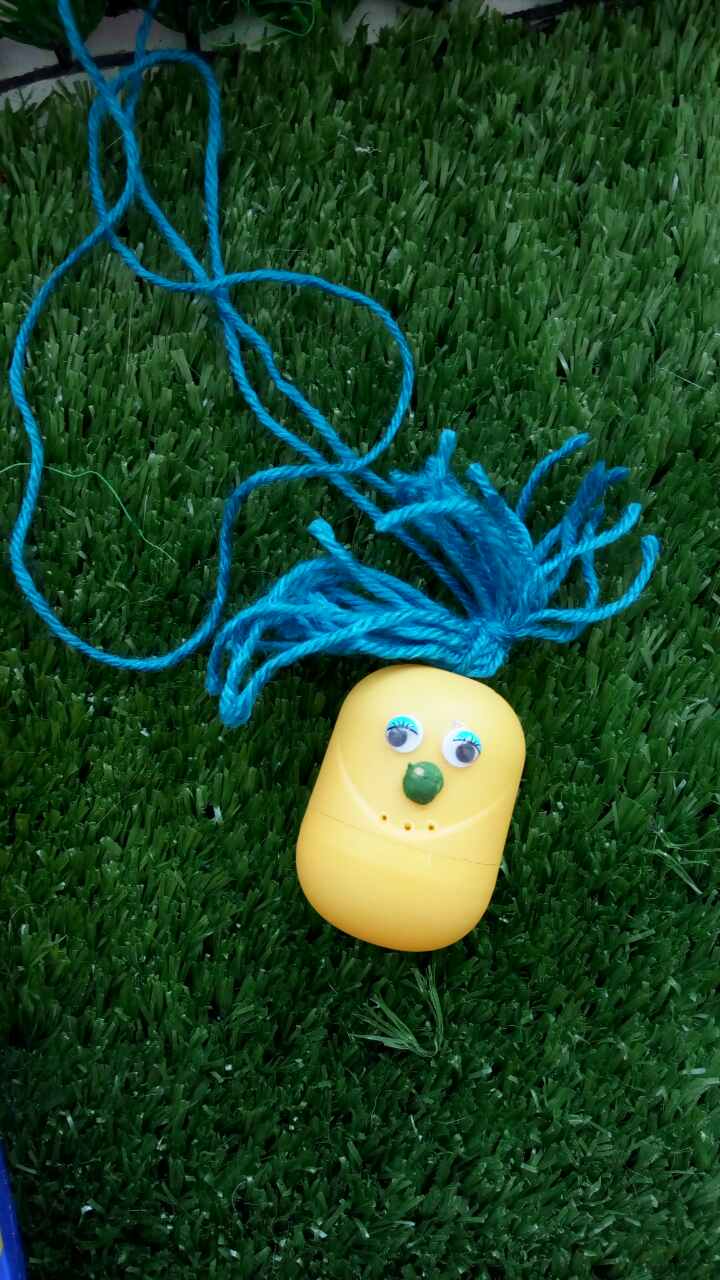 Виды деятельностиФормы организацииИгровая Дидактическая игра «Закончи предложение»Двигательная Динамическая пауза «В огород пойдём»Музыкальная Хоровод «Как у наших, у ворот»Познавательно-исследовательскаяПосадка семян лука и чеснокаВосприятие художественной литературы и фольклораЗагадки об овощахВикторина «Знаете ли вы сказки?»Коммуникативная Ответы на вопросы, беседа, пояснения; оценка, самооценка№Деятельность педагогаДеятельность детейОжидаемые результаты1Организационный моментЗвучит волшебная музыка. В группу заходит Пугало (переодетый воспитатель).Пугало здоровается, предлагает познакомиться и посмотреть видео-обращение от его друзей.Знакомятся с пугало. Смотрят видео обращение.Создан мотив для деятельности детей. Проявляют интерес к предстоящей деятельности.2Основная частьПугало рассказывает, что не растет у него на огороде. Предлагает отгадать загадки и найти картинки к ним.*Там на грядке вырос куст.Слышно только: хруст да хруст!В щах, солянке густо.Это же…(капуста)*Вот горит костер наш ярко,Сядем рядом -очень жарко!А потух огонь немножко-Всласть печёная …(картошка)*Сам, как свинка, хвост-крючок.Что за овощ? (кабачок)*Чтобы овощи росли,Нужно дождику идти!Растут на грядке зеленые ветки,А на них – красивые детки (помидоры)*Сарафан на сарафан,Платьице на платьице.А как станешь раздевать,Досыта наплачешься (Лук)Дети находят картинки с изображением овощей, называют их, ставят на магнитную доску – грядку.Сформирован интерес к малому жанру фольклора – загадке.Развиты коммуникативные навыки - говорить по очереди, вступать в диалог.Проявляется желание и умение отгадывать описательные загадки.3Пугало предлагает завести хоровод.Хоровод «Как у наших у ворот»На мотив русской народной песни Мы пришли на огород.Что же там у нас растет?Ай, люли, лук растет, Ай, люли, морковь растет. ( Держа ленточки  как фонарики, идут по кругу)Мы корзиночки возьмем,Урожай наш соберем.Ай, люли, соберем,Ай, люли, соберем. (Кружатся топающим шагом)Выполняют движения хоровода Воспитано эмоциональное реагирование на музыкальное произведение. Проявляют эмоциональную отзывчивость в деятельности и общении с взрослыми  и сверстниками.4Герой предлагает поиграть в игру  «Закончи предложение». Помидор круглый, а морковка – …Огурец овальный, а тыква – …Лук горький, а морковка – …Помидор кислый, а чеснок –…Огурец зеленый, а помидор – …Ловят мяч, отвечают на поставленный вопросОбогащён словарь, за счёт названий свойств и качеств предметов.5Динамическая паузаИгра «В огород пойдём»В огород пойдем,  Урожай соберем.                                          Мы морковки натаскаем                                      И картошки накопаем.                                          Срежем мы кочан капусты,                                 Круглый, сочный, очень вкусный.                  Щавеля нарвем немножко                                   И вернемся по дорожке.       Идут по кругу, взявшись за руки.Выполняют движения в соответствии с текстом.Воспитана потребность в правильном выполнении движений.Развито умение согласовывать действия со сверстниками.6Пугало задает вопросы: - Ребята любите ли вы сказки? - Знаете ли вы сказки об овощах? Викторина «Знаете ли вы сказки?»– С кем делил мужик вершки и корешки?– За каким овощем отправилась Алёнушка из сказки «Пых»?– Чиполино это тоже овощ. А какой?– Какими овощами бросались мальчики в «живую шляпу»?– С помощью какого овоща лиса уговорила Петушка выглянуть в окошко?– Вытаскивая какой овощ, дед позвал себе на помощь пять персонажей?Отвечают на вопросы.Развито желание использовать читательский опыт.Развиты коммуникативные навыки: доказывать своё мнение; выслушивать мнение других, не перебивая.7- Ребята, а какие овощи помогают сражаться нам с простудными заболеваниями? Предлагает сделать огород на подоконнике - посадить лук и чеснок.Продуктивная деятельность Поэтапная посадка семян:Одеваем специальную одежду (фартуки, перчатки, нарукавники)Приготовление земли к посадке.Выбрать семена.Посадка семян. Отвечают на вопросы. Одевают спецодежду. Вместе с пугалом сажают лук, чеснок с опорой на схему поэтапной посадки семян.Формирование умения помогать другим людям в процессе выполнения трудовой деятельности.Развито умение использовать различные безопасные способы выполнения собственной трудовой деятельности.8Заключительная частьОценка деятельности детей и самооценка.Рефлексия.- Чем мы сегодня занимались? - Что больше всего вам понравилось?- А что бы вы еще хотели посадить?Пугало благодарит за проделанную работу и дарит каждому ребёнку футлярчик для чеснока.Прощается с детьми.Отвечают на вопросы. Оценивают вою деятельность. Благодарят за подарки. Прощаются с Пугалом.Привито умение  соблюдать элементарные общепринятые нормы и правила поведения.